УКАЗПРЕЗИДЕНТА РЕСПУБЛИКИ АДЫГЕЯО ПОСТОЯННО ДЕЙСТВУЮЩЕМ КООРДИНАЦИОННОМ СОВЕЩАНИИПО ОБЕСПЕЧЕНИЮ ПРАВОПОРЯДКА В РЕСПУБЛИКЕ АДЫГЕЯВ соответствии с Указом Президента Российской Федерации от 11 декабря 2010 года N 1535 "О дополнительных мерах по обеспечению правопорядка" постановляю:1. Образовать постоянно действующее координационное совещание по обеспечению правопорядка в Республике Адыгея.2. Утвердить:1) состав постоянно действующего координационного совещания по обеспечению правопорядка в Республике Адыгея согласно приложению N 1;2) Положение о постоянно действующем координационном совещании по обеспечению правопорядка в Республике Адыгея согласно приложению N 2.(п. 2 в ред. Указа Главы Республики Адыгея от 13.09.2017 N 156)3. Настоящий Указ вступает в силу со дня его подписания.Президент Республики АдыгеяА.ТХАКУШИНОВг. Майкоп12 января 2011 годаN 1Приложение N 1к УказуПрезидента Республики Адыгеяот 12 января 2011 г. N 1СОСТАВПОСТОЯННО ДЕЙСТВУЮЩЕГО КООРДИНАЦИОННОГО СОВЕЩАНИЯПО ОБЕСПЕЧЕНИЮ ПРАВОПОРЯДКА В РЕСПУБЛИКЕ АДЫГЕЯГлава Республики Адыгея, председатель Совещания.Начальник Управления Федеральной службы безопасности Российской Федерации по Республике Адыгея, заместитель председателя Совещания (по согласованию).Начальник Управления Главы Республики Адыгея по вопросам региональной безопасности, секретарь Совещания.Прокурор Республики Адыгея (по согласованию). Председатель Верховного Суда Республики Адыгея (по согласованию).Министр внутренних дел по Республике Адыгея (по согласованию).Руководитель следственного управления Следственного комитета Российской Федерации по Республике Адыгея (по согласованию).Руководитель Управления Федеральной службы судебных приставов по Республике Адыгея (по согласованию).Начальник Управления Федеральной службы исполнения наказаний по Республике Адыгея (по согласованию).Начальник Отдела Федеральной службы войск национальной гвардии Российской Федерации по Республике Адыгея (по согласованию).Начальник Центра специальной связи и информации Федеральной службы охраны Российской Федерации в Республике Адыгея (по согласованию).Белореченский транспортный прокурор Южной транспортной прокуратуры (по согласованию).Главный федеральный инспектор аппарата полномочного представителя Президента Российской Федерации в Южном федеральном округе по Республике Адыгея (по согласованию).Председатель Кабинета Министров Республики Адыгея.Руководитель Администрации Главы Республики Адыгея и Кабинета Министров Республики Адыгея.Председатель Государственного Совета - Хасэ Республики Адыгея (по согласованию).Уполномоченный по правам человека в Республике Адыгея (по согласованию).Приложение N 2к УказуПрезидента Республики Адыгеяот 12 января 2011 г. N 1ПОЛОЖЕНИЕО ПОСТОЯННО ДЕЙСТВУЮЩЕМ КООРДИНАЦИОННОМ СОВЕЩАНИИПО ОБЕСПЕЧЕНИЮ ПРАВОПОРЯДКА В РЕСПУБЛИКЕ АДЫГЕЯI. Общие положения1. Постоянно действующее координационное совещание по обеспечению правопорядка в Республике Адыгея (далее - Совещание) является совещательным и координационным органом.(п. 1 в ред. Указа Главы Республики Адыгея от 13.09.2017 N 156)2. Совещание в своей деятельности руководствуется Конституцией Российской Федерации, Конституцией Республики Адыгея, федеральным законодательством и законодательством Республики Адыгея, а также настоящим Положением.3. Совещание созывается Главой Республики Адыгея по мере необходимости, но не реже одного раза в квартал, а также во внеочередном порядке, назначаемом председателем как по своей инициативе, так и по предложению одного из членов Совещания.(в ред. Указа Главы Республики Адыгея от 24.05.2011 N 49)4. Организационно-техническое обеспечение работы Совещания осуществляется Администрацией Главы Республики Адыгея и Кабинета Министров Республики Адыгея.(в ред. Указа Главы Республики Адыгея от 24.05.2011 N 49)II. Задачи СовещанияК задачам Совещания относятся:1) обобщение и анализ информации о состоянии правопорядка в Республике Адыгея, а также прогнозирование тенденций развития ситуации в этой области;2) анализ эффективности деятельности Министерства внутренних дел по Республике Адыгея и иных территориальных органов федеральных органов исполнительной власти, органов исполнительной власти Республики Адыгея и органов местного самоуправления по обеспечению правопорядка в Республике Адыгея;(в ред. Указа Главы Республики Адыгея от 12.07.2023 N 93)3) разработка мер, направленных на обеспечение правопорядка в Республике Адыгея;4) организация взаимодействия территориальных органов федеральных органов исполнительной власти, органов исполнительной власти Республики Адыгея и органов местного самоуправления, а также указанных органов с институтами гражданского общества и социально ориентированными некоммерческими организациями по вопросам обеспечения правопорядка в Республике Адыгея.(в ред. Указа Главы Республики Адыгея от 12.07.2023 N 93)III. Функции СовещанияСовещание для решения возложенных на него задач выполняет следующие функции:1) анализирует деятельность территориальных органов федеральных органов исполнительной власти, органов исполнительной власти Республики Адыгея и органов местного самоуправления, в том числе их взаимодействие с институтами гражданского общества и социально ориентированными некоммерческими организациями по вопросам обеспечения правопорядка в Республике Адыгея;(в ред. Указа Главы Республики Адыгея от 12.07.2023 N 93)2) разрабатывает комплексный план действий координационного совещания по обеспечению правопорядка в Республике Адыгея на полугодие (далее - комплексный план);(пп. 2 в ред. Указа Главы Республики Адыгея от 24.05.2011 N 49)3) разрабатывает предложения, касающиеся совершенствования нормативно-правового регулирования деятельности по обеспечению правопорядка на территории Республики Адыгея;4) прогнозирует тенденции развития ситуации в сфере обеспечения правопорядка в Республике Адыгея;5) осуществляет контроль за исполнением решений Совещания.IV. Права СовещанияСовещание имеет право:1) запрашивать и получать в установленном порядке необходимые материалы и информацию от территориальных органов федеральных органов исполнительной власти, органов исполнительной власти Республики Адыгея, органов местного самоуправления;(в ред. Указа Главы Республики Адыгея от 12.07.2023 N 93)2) приглашать и заслушивать на своих заседаниях руководителей и других должностных лиц территориальных органов федеральных органов исполнительной власти, органов исполнительной власти Республики Адыгея, органов местного самоуправления, общественных организаций и объединений, хозяйствующих субъектов.(в ред. Указа Главы Республики Адыгея от 12.07.2023 N 93)V. Состав Совещания1. Совещание состоит из председателя Совещания, заместителя председателя Совещания, секретаря Совещания, членов Совещания.(в ред. Указа Главы Республики Адыгея от 13.09.2017 N 156)2. Состав Совещания утверждается Главой Республики Адыгея.(в ред. Указа Главы Республики Адыгея от 24.05.2011 N 49)3. Председатель Совещания:1) руководит работой Совещания;2) утверждает комплексный план;(пп. 2 в ред. Указа Главы Республики Адыгея от 24.05.2011 N 49)3) определяет место и время проведения Совещания;4) проводит заседания Совещания.3.1. В случае отсутствия председателя Совещания его полномочия осуществляет заместитель председателя Совещания.(п. 3.1 введен Указом Главы Республики Адыгея от 13.09.2017 N 156)4. Секретарь Совещания:1) организует взаимодействие Совещания с территориальными органами федеральных органов исполнительной власти, органами государственной власти Республики Адыгея, органами местного самоуправления, с институтами гражданского общества и социально ориентированными некоммерческими организациями по вопросам обеспечения правопорядка в Республике Адыгея;(в ред. Указа Главы Республики Адыгея от 12.07.2023 N 93)2) осуществляет информационно-аналитическое обеспечение работы Совещания;3) проводит текущую организационную работу Совещания;4) ведет делопроизводство Совещания;5) извещает членов Совещания и приглашенных на него лиц о повестке дня Совещания с приложением проектов документов, подлежащих обсуждению, и других материалов;6) организует подготовку и внесение предложений членов Совещания по проекту комплексного плана;(пп. 6 в ред. Указа Главы Республики Адыгея от 24.05.2011 N 49)7) формирует проект комплексного плана и представляет его на рассмотрение членам Совещания;(пп. 7 в ред. Указа Главы Республики Адыгея от 24.05.2011 N 49)8) формирует проект повестки дня заседания Совещания;9) подготавливает проекты решений Совещания;10) анализирует ход выполнения комплексного плана и решений Совещания, о результатах информирует председателя Совещания;(в ред. Указа Главы Республики Адыгея от 24.05.2011 N 49)11) выполняет поручения председателя Совещания по вопросам, входящим в компетенцию Совещания.5. Члены Совещания:1) вносят предложения по проекту комплексного плана;(пп. 1 в ред. Указа Главы Республики Адыгея от 24.05.2011 N 49)2) вносят предложения по вопросам, относящимся к обеспечению правопорядка с обоснованием необходимости их рассмотрения, путей и способов решения;3) вносят в согласованном порядке проекты документов, иные материалы, требующие обсуждения и принятия решения;4) участвуют в обсуждении и выработке решений по вопросам, вынесенным на рассмотрение Совещания;5) вносят предложения об оценке эффективности принятых совместных решений и мер по их реализации.VI. Организация деятельности Совещания1. Работа Совещания планируется на полугодие с разработкой комплексного плана, по проекту которого предложения вносятся членами Совещания на основе анализа состояния правопорядка в Республике Адыгея. Предложения по проекту комплексного плана с указанием мероприятий, способов и сроков исполнения, ответственных исполнителей и предполагаемой формой реализации предоставляются секретарю Совещания членами Совещания ежегодно к 25 мая и к 15 ноября.(п. 1 в ред. Указа Главы Республики Адыгея от 24.05.2011 N 49)2. Подготовленный проект комплексного плана направляется для рассмотрения и согласования членам Совещания.(п. 2 в ред. Указа Главы Республики Адыгея от 24.05.2011 N 49)3. Согласованный с членами Совещания проект комплексного плана секретарь Совещания представляет на утверждение председателю Совещания. Утвержденный председателем Совещания комплексный план направляется для исполнения членам Совещания, а также территориальным органам федеральных органов исполнительной власти, органам государственной власти Республики Адыгея, органам местного самоуправления и организациям, участвующим в реализации предусмотренных мероприятий.(в ред. Указов Главы Республики Адыгея от 24.05.2011 N 49, от 12.07.2023 N 93)4. Подготовка вопросов для рассмотрения на Совещании осуществляется ведомством, указанным в комплексном плане первым (ответственным исполнителем).(в ред. Указа Главы Республики Адыгея от 24.05.2011 N 49)5. Повестку дня и порядок рассмотрения вопросов на заседании Совещания определяет председатель Совещания.6. Повестка дня, материалы Совещания направляются его членам за 5 дней до его проведения. О дате Совещания в этот же срок письменно уведомляются приглашенные на него должностные лица.7. Заседание является правомочным, если на нем присутствует более половины утвержденного состава, а также члены Совещания, на которых возлагается выполнение принятых Совещанием решений.8. Решения Совещания принимаются на его заседании простым большинством голосов от общего числа присутствующих членов Совещания.9. Решения Совещания оформляются актами Главы Республики Адыгея, а в необходимых случаях - актами Кабинета Министров Республики Адыгея.(в ред. Указа Главы Республики Адыгея от 24.05.2011 N 49)10. Предложения Совещания, касающиеся совершенствования нормативно-правового регулирования деятельности по обеспечению правопорядка, при необходимости представляются Главой Республики Адыгея Президенту Российской Федерации или полномочному представителю Президента Российской Федерации в Южном федеральном округе, для принятия по ним решений.(в ред. Указа Главы Республики Адыгея от 24.05.2011 N 49)11. На заседании Совещания ведется протокол, а при необходимости делается стенограмма с использованием технических средств.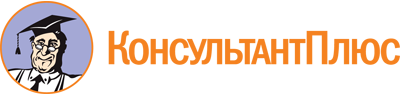 Указ Президента РА от 12.01.2011 N 1
(ред. от 12.07.2023)
"О постоянно действующем координационном совещании по обеспечению правопорядка в Республике Адыгея"
(вместе с "Составом постоянно действующего координационного совещания по обеспечению правопорядка в Республике Адыгея", "Положением о постоянно действующем координационном совещании по обеспечению правопорядка в Республике Адыгея")Документ предоставлен КонсультантПлюс

www.consultant.ru

Дата сохранения: 11.11.2023
 12 января 2011 годаN 1Список изменяющих документов(в ред. Указа Президента РАот 14.02.2011 N 12,Указов Главы Республики Адыгеяот 24.05.2011 N 49, от 30.12.2011 N 158, от 17.09.2012 N 181,от 17.12.2012 N 224, от 04.02.2013 N 11, от 29.08.2013 N 105,от 19.09.2013 N 118, от 10.10.2014 N 111, от 11.08.2015 N 123,от 06.02.2017 N 40, от 13.09.2017 N 156, от 05.07.2018 N 91,от 12.07.2023 N 93)Список изменяющих документов(в ред. Указов Главы Республики Адыгея от 06.02.2017 N 40,от 13.09.2017 N 156, от 05.07.2018 N 91, от 12.07.2023 N 93)Список изменяющих документов(в ред. Указов Главы Республики Адыгеяот 24.05.2011 N 49, от 13.09.2017 N 156, от 12.07.2023 N 93)